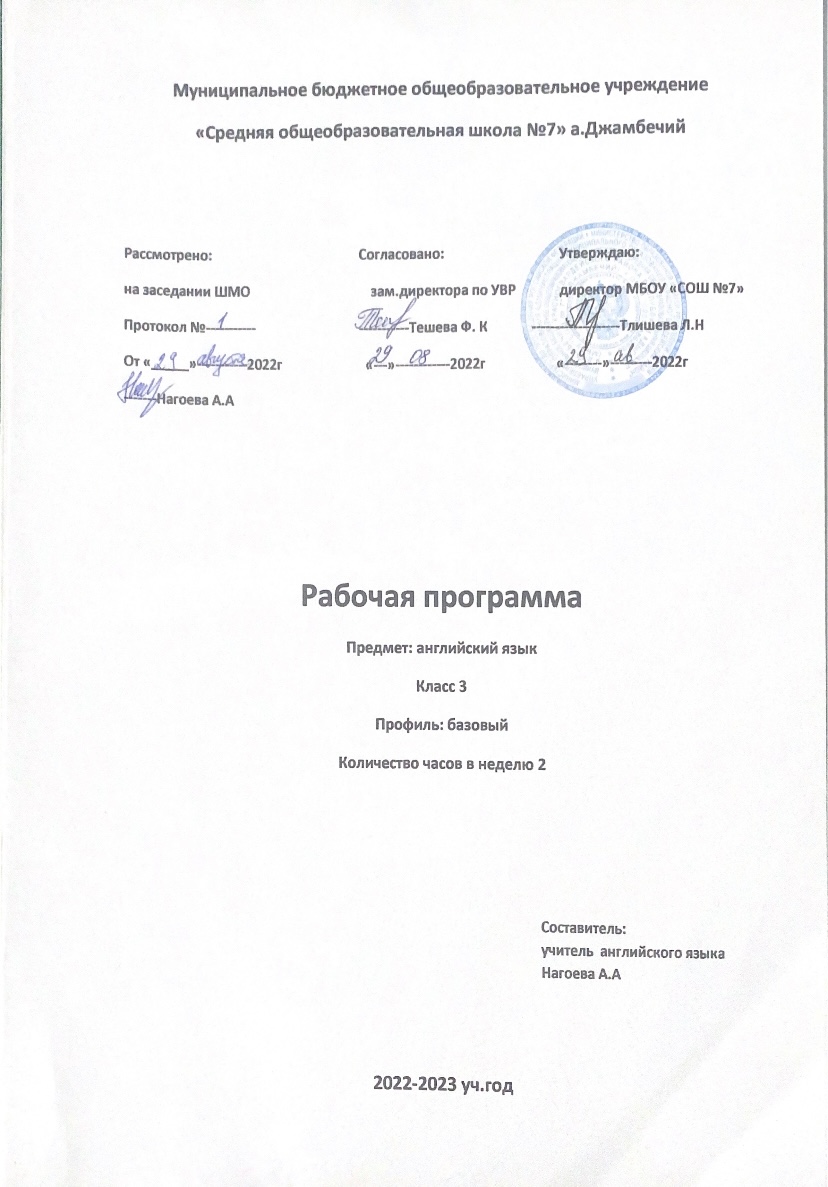 Пояснительная запискаРабочая программа по английскому языку для обучения учащихся 3 класса на 2022–2023 учебный год составлена на основе федерального государственного образовательного стандарта начального общего образования  и Основной образовательной программы начального общего образования МБОУ «СОШ №7» и авторской рабочей программы к УМК «Английский язык: «Rainbow English» для учащихся 3 классов общеобразовательных учреждений  (Москва: Дрофа, 2017).Рабочая программа ориентирована на использование учебно-методического комплекта О.В.Афанасьева, И.В.Михеева, К.М.Баранова по английскому языку к УМК О.В.Афанасьева, И.В.Михеева, К.М.Баранова. «Английский язык: «Rainbow English» для учащихся 3 классов общеобразовательных учреждений  (Москва: Дрофа, 2017).Рабочая программа составлена на 35 учебных недели, что составляет 70 часов из расчета проведения двух часов в неделю. 1. Планируемые результаты освоения учебного предмета «Английский язык»3 класс.Личностные:формирование первоначального представления о роли и значимости английского языка в жизни современного человека и его важность для поликультурного мира наших дней;осознание интернациональной лексики; приобретение начального опыта использования иностранного языка как средства межкультурного общения;познание мира и культуры других народов, осознание личностного смысла овладения иностранным языком.Метапредметные:развитие умения учиться, самостоятельно ставить учебные задачи, планировать свою деятельность, осуществлять рефлексию при сравнении планируемого и полученного результатов; структурирование новых знаний, анализ объектов изучения с целью выделения существенных признаков, самостоятельное выстраивание целого на основе имеющихся компонентов;формирование умения с достаточной полнотой и точностью выражать свои мысли в соответствии с задачами и условиями коммуникации, овладение монологической и диалогической формами речи;освоение лингвистического, особенно грамматического, материала, чтобы логически мыслить, пользоваться образцами и формулами для построения собственного речевого высказыванияПредметные:Говорение Обучающийся научится: -   осуществлять диалогическое общение на элементарном уровне со взрослыми и сверстниками, в том числе и с носителями иностранного языка, в пределах сфер, тематики и ситуаций общения.-   порождать элементарные связные высказывания о себе и окружающем мире, о прочитанном, увиденном, услышанном, выражая при этом свое отношение;-   приветствовать собеседника, используя языковые средства, адекватные возрасту собеседника и целям общения;-   прощаться после разговора, используя при этом разные речевые клише;-   описывать человека, животное, предмет, картину;-   рассказывать о ком-то, о происшедшем событии.Обучающийся получит возможность научиться:-      представляться самому, назвав имя, возраст, место и дату рождения, основное занятие;-   просить о помощи или предложить свою помощь;-  запрашивать необходимую информацию о ком-либо или о чем-либо;-      приглашать к совместной деятельности (например, к игре), используя при этом адекватные средства;-обменяться мнениями о прочитанном или увиденном, аргументируя свою точку зрения.Аудирование Обучающийся научится: -   понимать и реагировать на устное высказывание партнеров по общению в пределах сфер, тематики и ситуаций общения, обозначенных программой;-     понимать просьбы и указания учителя, сверстников, связанные с учебными и игровыми ситуациями в классе;-   понимать общее содержание учебных и аутентичных текстов (рассказы, стихи, считалки) и реагировать вербально и, преимущественно, невербально на их содержание;-   полностью и точно понимать короткие сообщения, в основном монологического характера, построенные на знакомом учащимся языковом материале.Обучающийся получит возможность научиться:-   догадываться о значении некоторых слов по контексту;-     догадываться о значении слов по словообразовательным элементам или по сходству звучания со словами родного языка;-   «обходить» незнакомые слова, не мешающие пониманию основного содержания текста;-    переспрашивать с целью уточнения содержания с помощью соответствующих клише типа: «Excuse me?» и т.д.Чтение Обучающийся научится: -     выразительно читать вслух;-   читать про себя с целью:а) понимания основного содержания учебных, а также несложных аутентичных текстов;б)   поиска необходимой (интересующей) информации (приемы поискового чтения). Обучающийся получит возможность научиться:-   читать про себя с целью полного и точного понимания содержания учебныхи адаптированных аутентичных текстов, построенных на знакомом учащимся языковом материале или содержащих незнакомые слова, о значении которых можно догадаться;-   читать вслух текст, построенный на изученном языковом материале, соблюдая правила произношения и соответствующую интонацию.Письмо Обучающийся научится: -   писать короткое поздравление (с днем рождения, Новым годом, Рождеством) с опорой на образец, выражать пожелание;-   составлять и записывать план прочитанного;-   составлять и записывать рассказ на определенную тему;-   списывать текст, вставляя в него пропущенные слова в соответствии с контекстом;-   самостоятельно и графически правильно выполнять письменные лексические и грамматические упражнения, используя в случае необходимости словарь;-   составлять подписи к картинкам.Обучающийся получит возможность научиться: -   письменно отвечать на вопросы по прочитанному тексту (с опорой на текст);-   составлять план устного сообщения в виде ключевых слов, делать выписки их текста;-     писать краткое письмо или поздравление зарубежному сверстнику по образцу на доступном уровне и в пределах изученной тематики, используя словарь в случае необходимости.Языковые средства и навыки оперирования имиГрафика, каллиграфия, орфографияОбучающийся научится: -      воспроизводить графически и каллиграфически корректно все буквы английского алфавита (полупечатное написание букв, буквосочетаний, слов);-   пользоваться английским алфавитом, знать последовательность букв в нем;-   отличать буквы от знаков транскрипции.-   применять основные правила чтения и орфографии (умение их применять при чтении и письме).Обучающийся получит возможность научиться: -   группировать слова в соответствии с изученными правилами чтения;-  уточнять написание слова по словарюФонетическая сторона речиОбучающийся научится: -   произносить все звуки английского алфавита;-   различать на слух звуки английского и русского алфавита;Обучающийся получит возможность научиться:-   соблюдать интонацию перечисления;-   читать изучаемые слова по транскрипции;-   грамотно в интонационном отношении оформлять различные типы предложений.-   адекватное произносить и различать на слух звуки изучаемого иностранного языка, в том числе долгих и кратких гласных, гласных с твердым приступом, звонких и глухих согласных;-    различать оглушение/неоглушение согласных в конце слога или слова, отсутствие смягчения согласных перед гласными; словесное и фразовое ударение, членение предложений на смысловые группы; ритмико-интонационные особенности основных коммуникативных типов предложений (утверждения, вопроса, побуждения).Лексическая сторона речиОбучающийся научится: -    узнавать в письменном и устном тексте изученные лексические единицы, в том числе словосочетания, в пределах тематики;-    употреблять в процессе общения активную лексику в соответствии с коммуникативной задачей;Обучающийся получит возможность научиться: -  узнавать простые словообразовательные элементы;-   опираться на языковую догадку в процессе чтения и аудирования (интернациональные и сложные слова).-узнавать лексические единицы, простейшие устойчивые словосочетания, оценочную лексика и реплики-клише как элементы речевого этикета, отражающие культуру стран изучаемого языка (употребление и распознавание в речи).-  узнавать о способах словообразования (словосложение и аффиксация), о заимствованиях из других языков (интернациональные слова).Грамматическая сторона речиОбучающийся научится: -      употреблять речевые образцы с глаголами to have, to be, модальными и смысловыми глаголами в настоящем времени;-  употреблять правильный порядок слов в предложении;-  употреблять единственное и множественное число;Обучающийся получит возможность научиться: -     распознавать в тексте и дифференцировать слова по определенным признакам (существительные, прилагательные, модальные/смысловые глаголы).2. Содержание учебного предмета «Английский язык»1. Что мы видим и что имеем (8ч)Предметы окружающего мира, их характеристики и расположение по отношению к говорящему. Принадлежащие нам предметы.2. Что мы любим. (8ч)Способы выражения преференции в английском языке. Повседневные занятия детей и взрослых. Способности и возможности
3. Какого цвета? (14ч)Цветовая палитра мира. Характеристики людей, животных и объектов неживой природы.Наличие и отсутствие способности или возможности осуществить ту или иную деятельность.4. Сколько? (4ч)Выражение количества в английском языке. Физические характеристикилюдей, животных и объектов неживой природы5. С днем рождения! (11ч)Семья и семейные традиции: празднование дня рождения.6. Какая у Вас профессия? (8ч)Занятия и профессиональная деятельность. Физическое состояние человека.7. Животные (8ч)Мир животных8. Времена года (9ч)Времена года и погодаДля реализации рабочей программы используются: Учебник Английский язык, 3 кл., в 2-х частях, О.В.Афанасьева, И. В. Михеева (Rainbow English) - М. : Дрофа, 2019; Рабочая тетрадь, 3 кл., О.В.Афанасьева, И. В. Михеева - М. : Дрофа, 2019; Интернет-сайт www.rosuchebnik.ru (аудиофайлы к учебнику и методическая поддержка)3. Тематическое планированиеКалендарно-тематическое планирование по английскому языку для 3 класса (70 ч)Содержание Количество часов Что мы видим и что имеем 7Что мы любим9Какого цвета?13Сколько?3С днем рождения!11Какая у Вас профессия?10Животные8Времена года9Всего70№ п/пТема урокаДатапланируемаяДатафактическая1 четверть1 четверть1 четверть1 четвертьWhat We See and What We Have Что мы видим и что имеем (7 часов)What We See and What We Have Что мы видим и что имеем (7 часов)What We See and What We Have Что мы видим и что имеем (7 часов)What We See and What We Have Что мы видим и что имеем (7 часов)1Указательные местоимения единственного числа.2Указательные местоимения множественного числа.3Притяжательные местоимения единственного числа4Глагол to have.5Выражения для обозначения времени суток.6Мой день7Обобщение по теме «Что мы видим и имеем»What We Like Что мы любим. (9 часов)What We Like Что мы любим. (9 часов)What We Like Что мы любим. (9 часов)What We Like Что мы любим. (9 часов)8Проверочная работа по теме «Что мы видим и имеем»9Притяжательные местоимения во множественном числе10Настоящее время: 3 лицо, единственное число.11Изучаем время.07.10.202012Обобщение по теме «Что мы любим»09.10.202013Проверочная работа по теме «Что мы любим»14.10.202014Модальный глагол can.16.10.202015Контрольная работа за 1 четверть21.10.202016Анализ контрольной работы. Работа над ошибками23.10.20202 четверть2 четверть2 четверть2 четвертьWhat Colour? Какого цвета? (13 часов)What Colour? Какого цвета? (13 часов)What Colour? Какого цвета? (13 часов)What Colour? Какого цвета? (13 часов)17Отличие конструкций can do и to like to do04.11.202018Глагол can06.11.202019Способности и возможности людей.11.11.202020Буквосочетание ow.13.11.202021Повторение темы «Цвета»18.11.202022СтруктураWhat colour is.../are... .20.11.202023Отрицательная форма глагола can.25.11.202024Учимся описывать предметы и животных.27.11.202025Глагол can02.12.202026Обобщение по теме «Цветовая палитра мира»04.12.202027Буквосочетание a+ll.09.12.202028Контрольная работа за 2 четверть11.12.202029Анализ контрольной работы. Работа над ошибками.16.12.2020How Many? Сколько? (3 часов)How Many? Сколько? (3 часов)How Many? Сколько? (3 часов)How Many? Сколько? (3 часов)30Учимся быть вежливыми.18.12.202031Количественные числительные от 13 до 2032Проверочная по теме «Сколько»3 четверть3 четверть3 четверть3 четвертьHappy Birthday! С днем рождения! (11 часов)Happy Birthday! С днем рождения! (11 часов)Happy Birthday! С днем рождения! (11 часов)Happy Birthday! С днем рождения! (11 часов)33Краткие ответы на вопросы c глаголом can. 34Специальный вопрос с модальным глаголом can.35Работа с текстом.36Отличие структур it’s и its.37Буквосочетания ai/ay и oi/oy38Работа с текстом «Билли и его день рождения».39Перевод прямой речи в косвенную.40Дни недели.41Расписание занятий на неделю.42Урок обобщения по теме «С Днем Рождения»43Проверочная работа по теме «С Днем Рождения»What’s Your Job? Какая у Вас профессия? (10 часов)What’s Your Job? Какая у Вас профессия? (10 часов)What’s Your Job? Какая у Вас профессия? (10 часов)What’s Your Job? Какая у Вас профессия? (10 часов)44Введение новой лексики «Профессии». 45Слова омонимы.46Особенности чтения буквы g.47Общие вопросы в настоящем времени.48Краткие ответы на общие вопросы.49Контрольная работа за 3 четверть50 51Спорт в нашей жизни.Спорт в нашей жизни52Особенности чтения буквы с.53Обобщение по теме «Занятия и профессиональная деятельность»4 четверть4 четверть4 четверть4 четвертьAnimals Животные (8 часов)Animals Животные (8 часов)Animals Животные (8 часов)Animals Животные (8 часов)54Альтернативные вопросы в настоящем времени.55Вежливые просьбы.5657Мир животных.Мир животных58Слова исключения во множественном числе.59Работа с текстом.60Урок обобщения по теме «Мир животных»61Проверочная работа по теме «Мир животных»Seasons and Months Времена года (9 часов)Seasons and Months Времена года (9 часов)Seasons and Months Времена года (9 часов)Seasons and Months Времена года (9 часов)62Времена года.63Названия месяцев 64Привычки и вкусы65Повторение подготовка к к/р66Повторение подготовка к к/р67Годовая контрольная работа68Годовая контрольная работа69Анализ контрольной работы. Работа над ошибками.70Резервный урок. Повторение по курсу